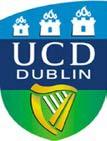 UCD Academic Council Committee for Academic Scholarships and PrizesSummary of meeting of 19 October 2022ACCASP noted the approval of the minutes of the meeting held on 22 June 2022.ACCASP noted the composition of the new ACCASP committee in line with changes to Academic Council and noted the co-option of one UCD Foundation representative for the current Academic Year.ACCASP discussed the Annual Report for 2021/22 and noted positive feedback from Academic Council.ACCASP approved the Work Plan for 2022/23.ACCASP approved 2 new award proposals from the following Colleges/Schools subject to minor clarifications:College of Science (Sustainability)School of Chemical and Bioprocess Engineering (SCBE)ACCASP noted the Conflict of Interest Policy, the AC Standing Orders, and the GDPR Summary.NOTE: This is an informal summary of an Academic Council Committee for Academic Scholarships and Prizes meeting. It does not in any way prejudice the official minutes of the meeting, which will be presented to the next ordinary meeting of the Committee and which are the sole authoritative record of Academic Council Committee for Academic Scholarships and Prizes business.